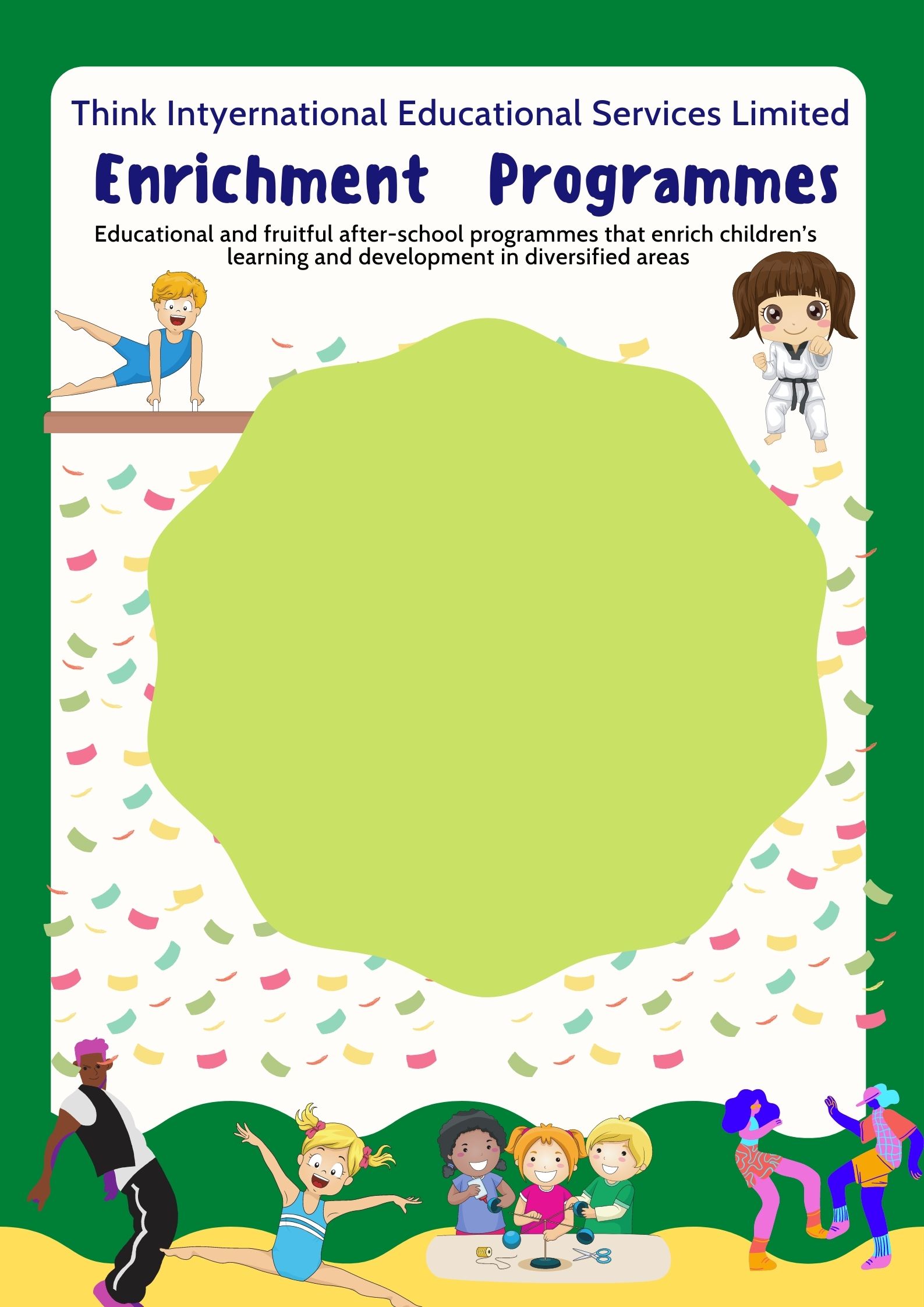 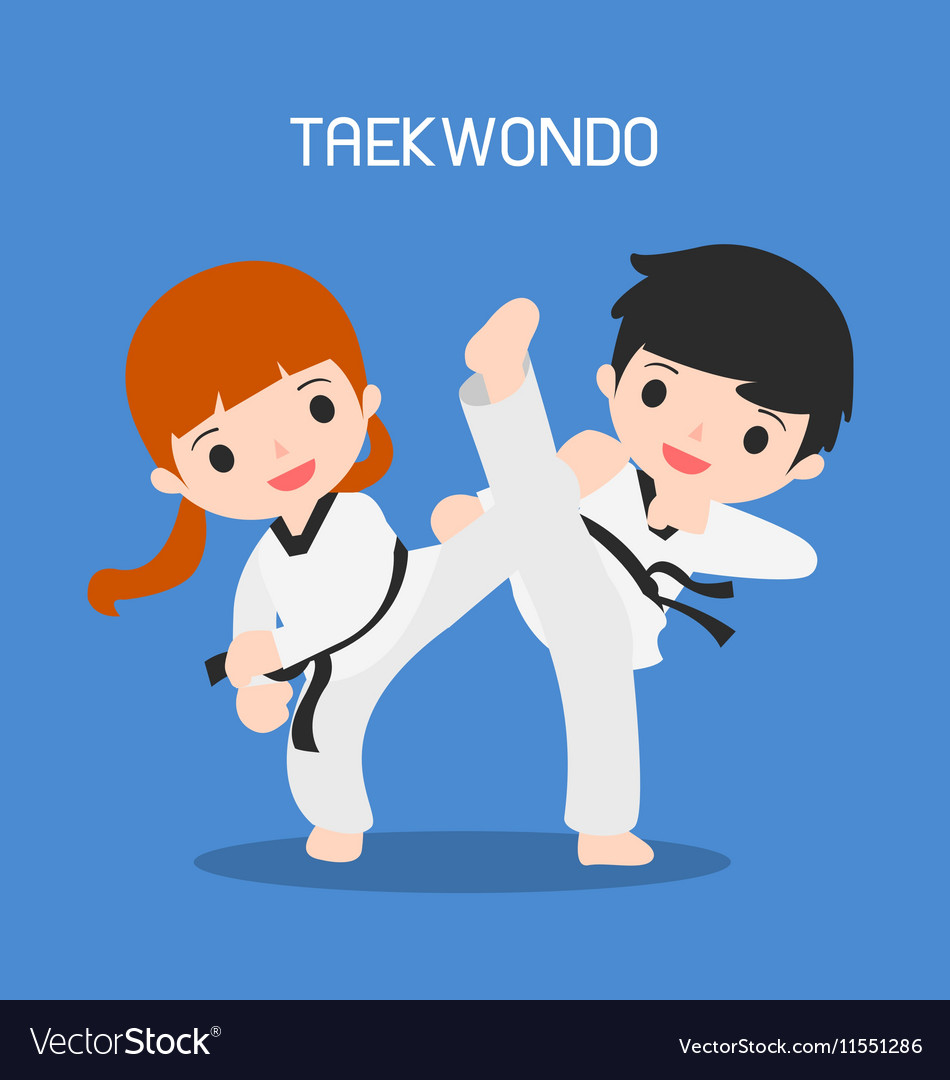 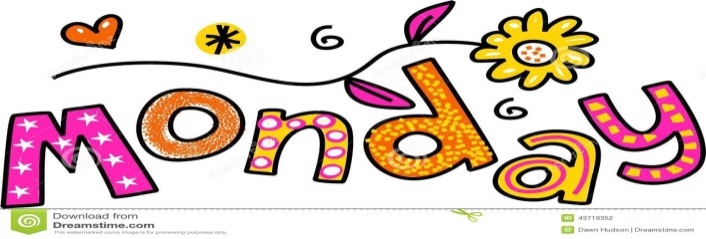 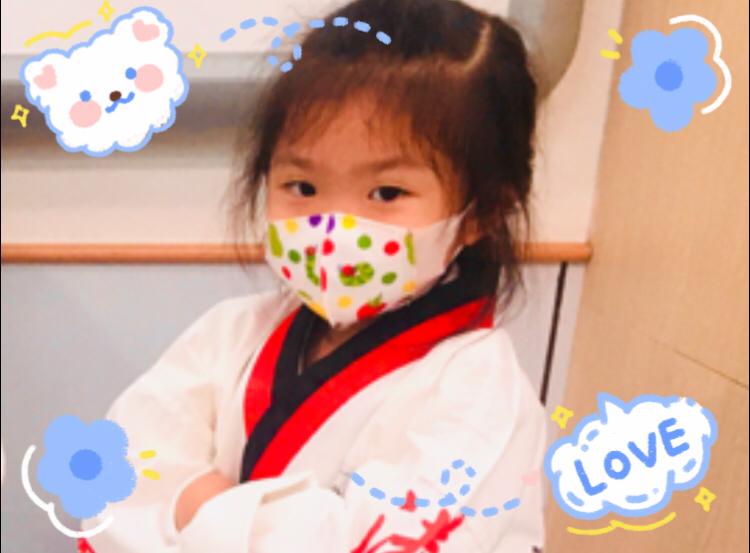 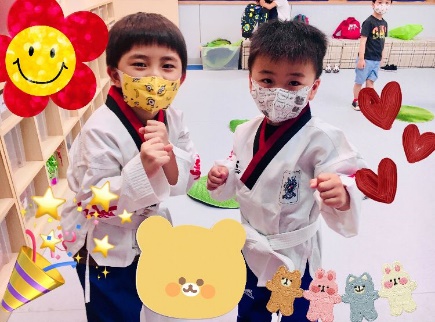 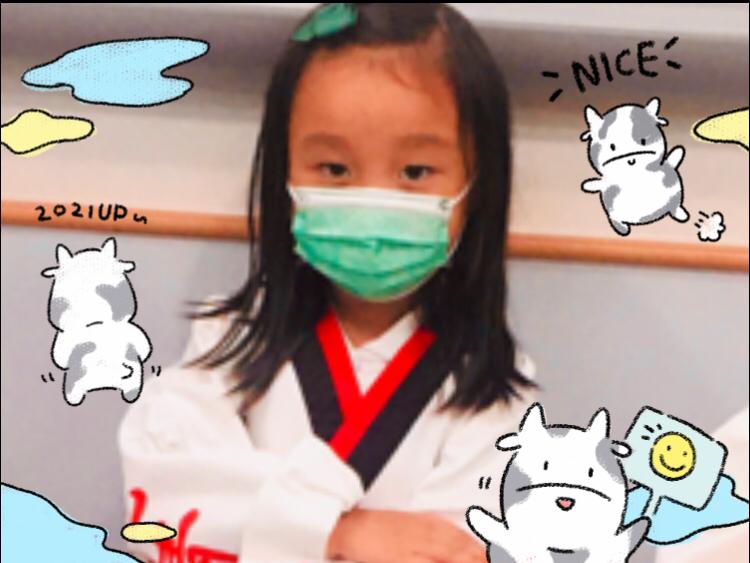 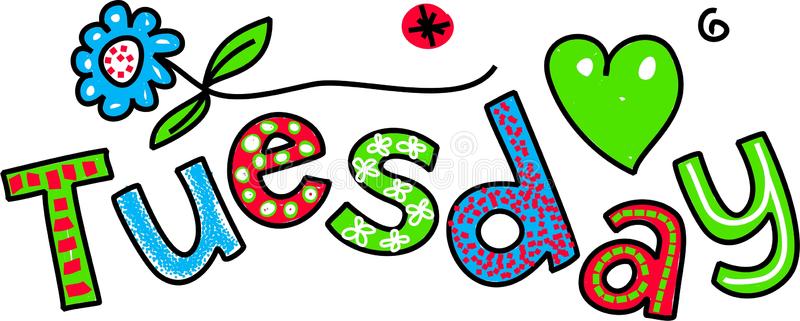 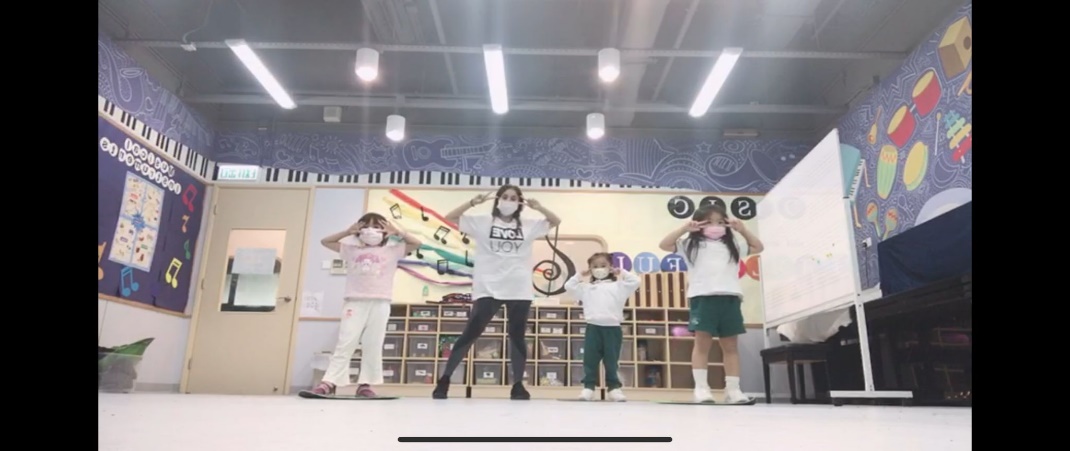 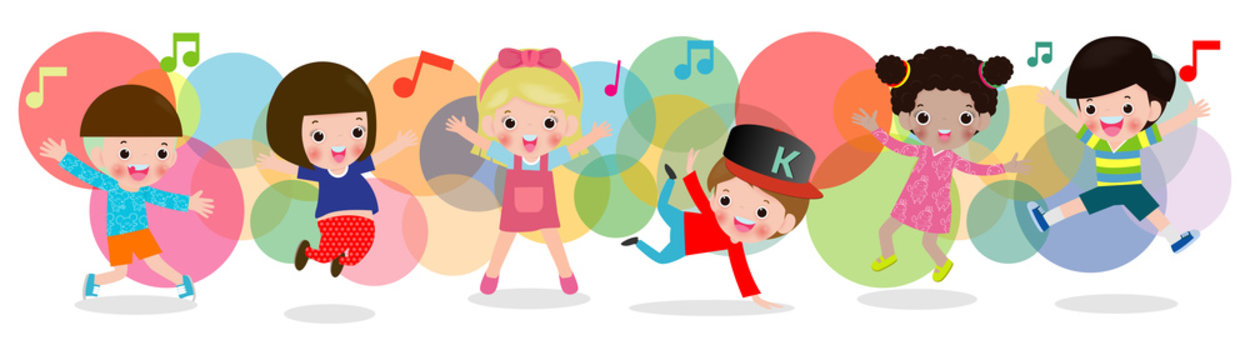 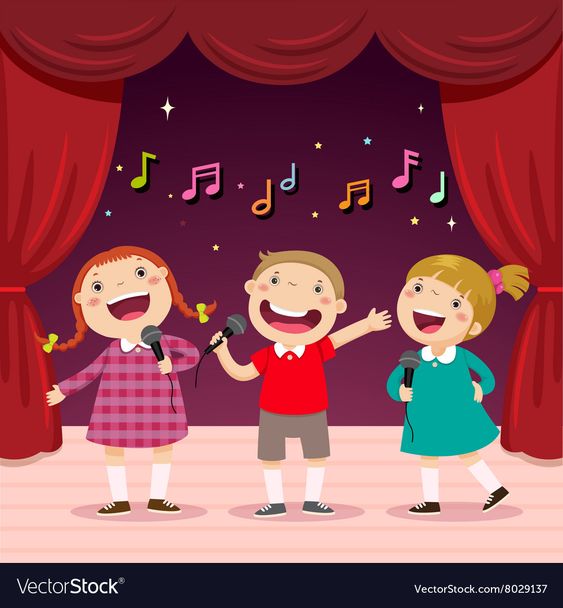 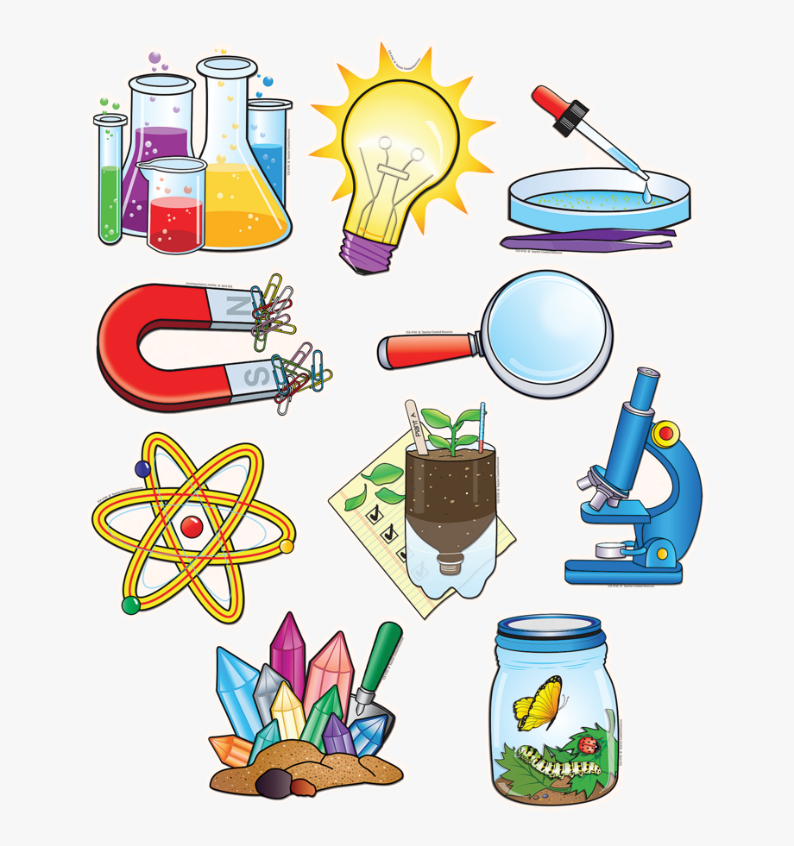 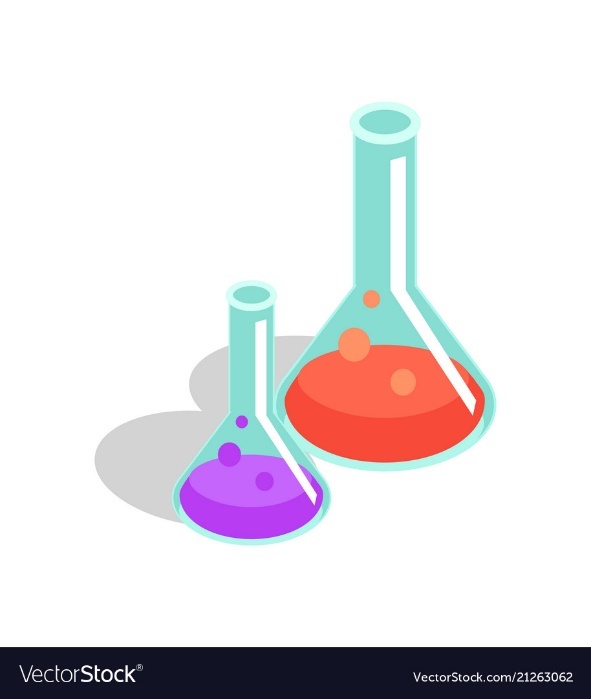 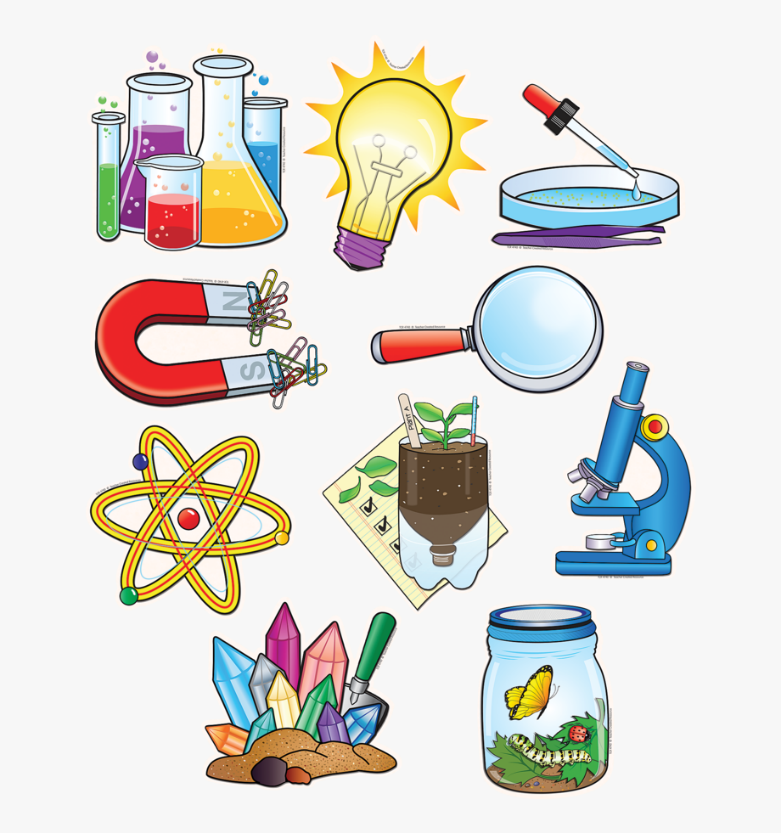 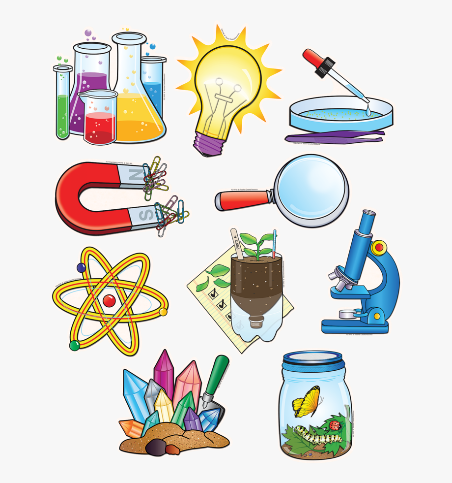 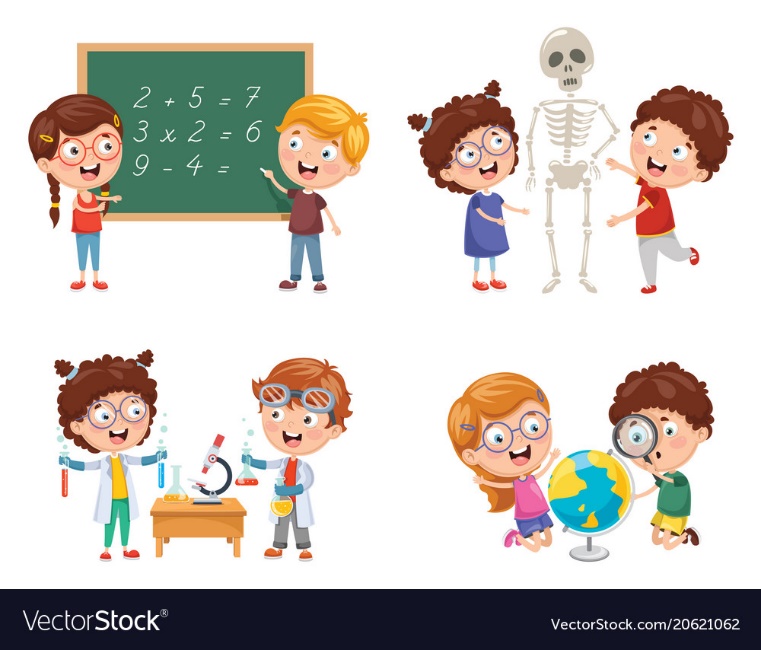 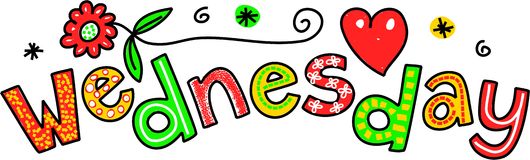 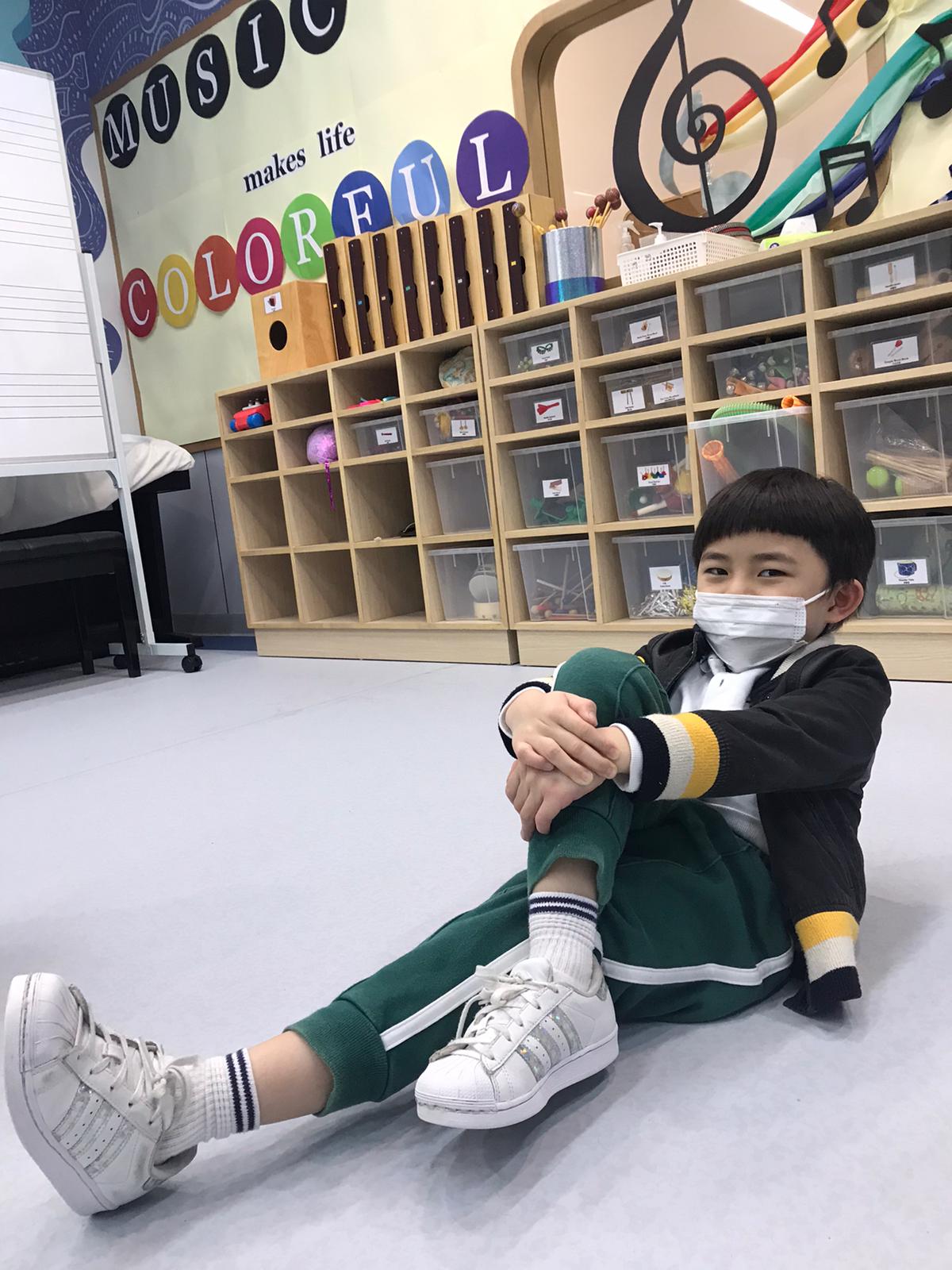 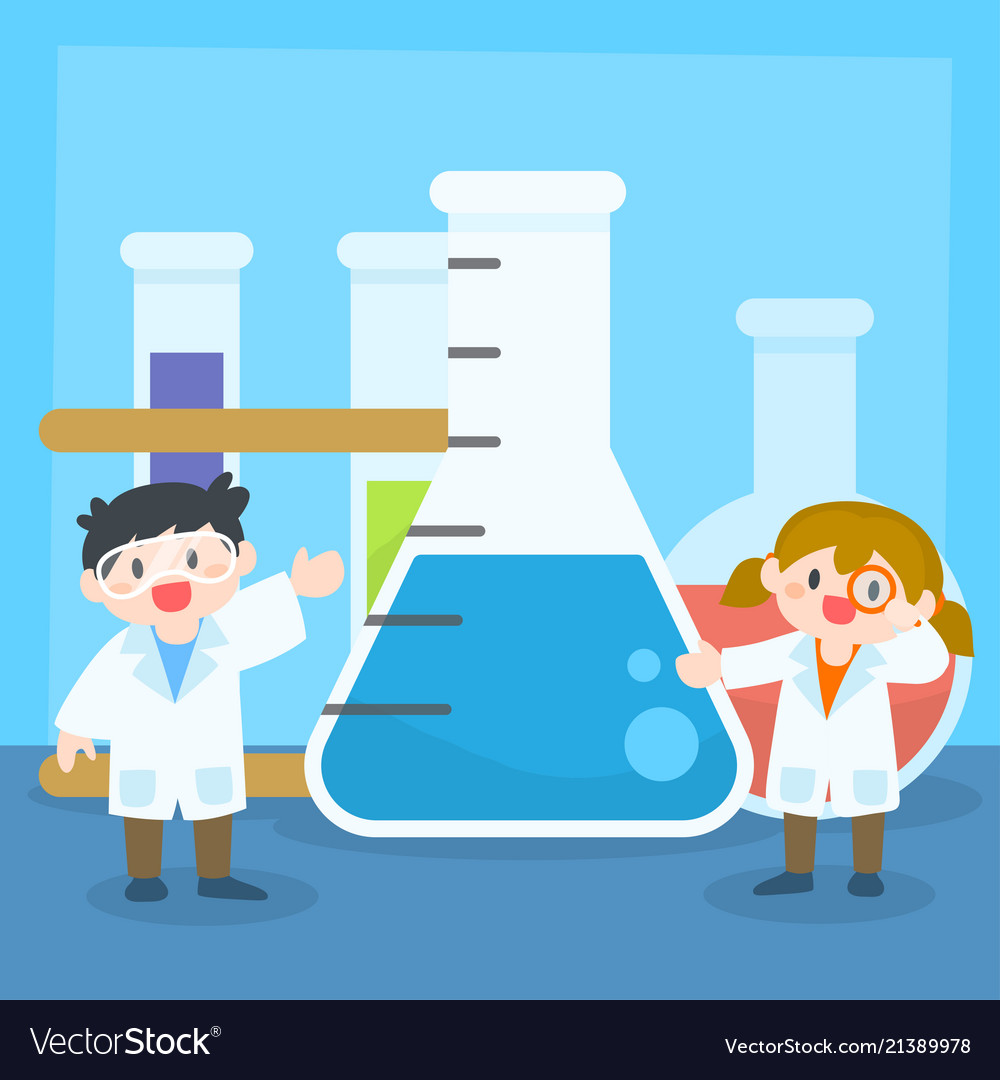 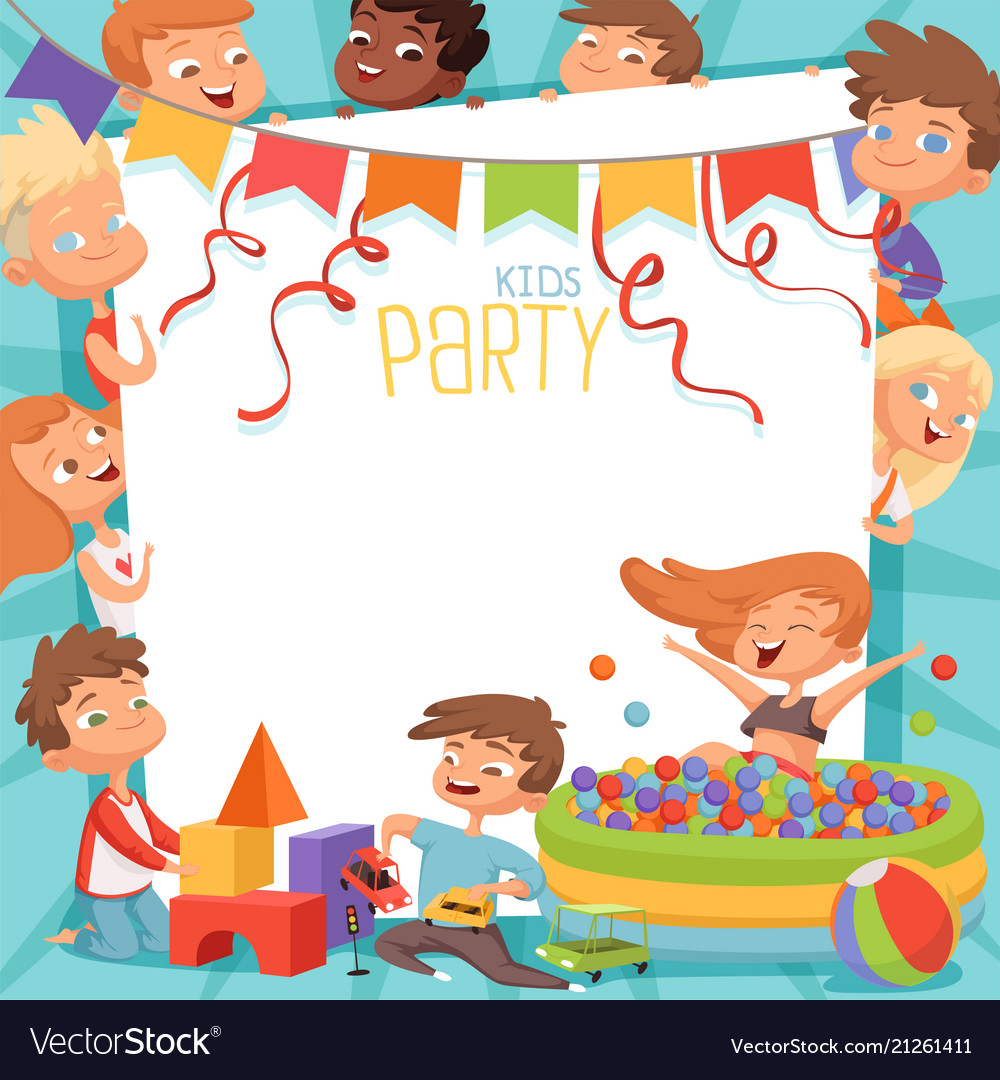 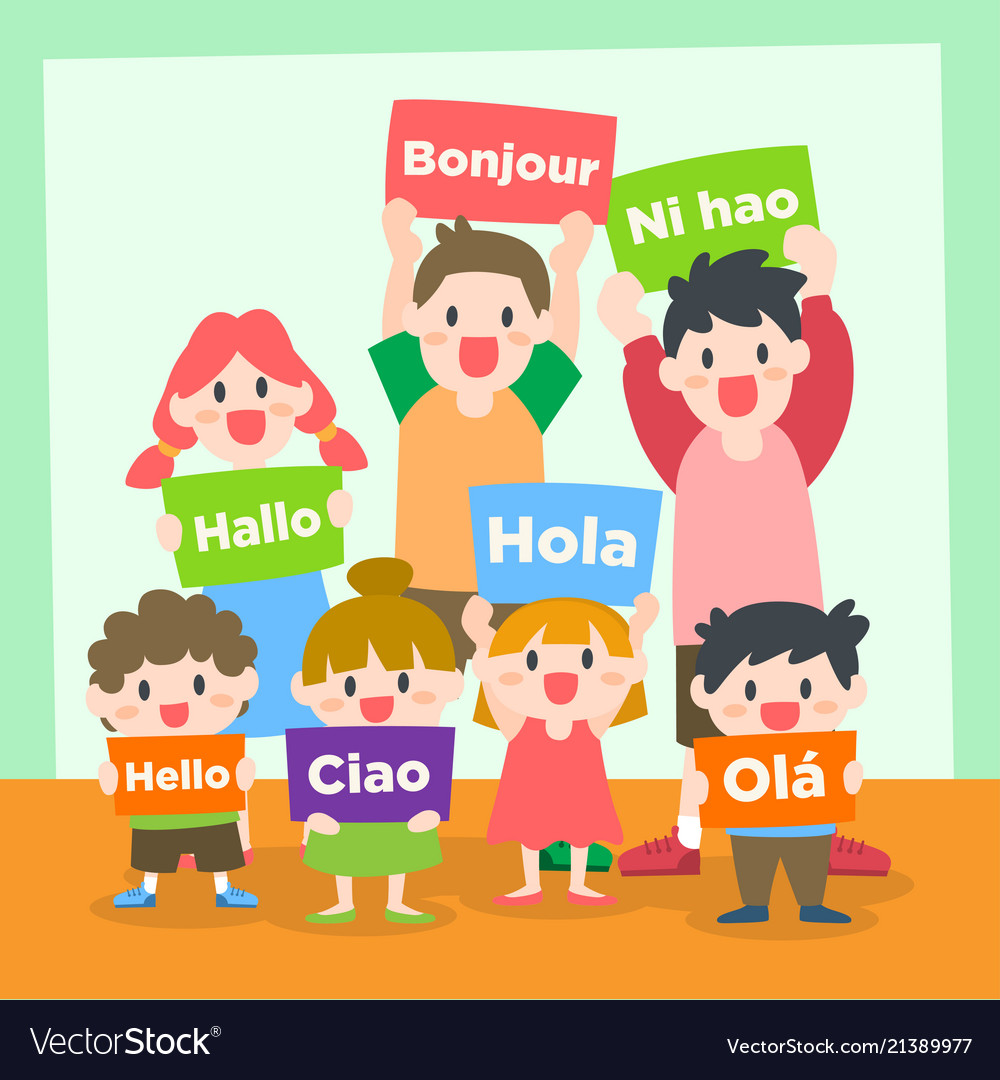 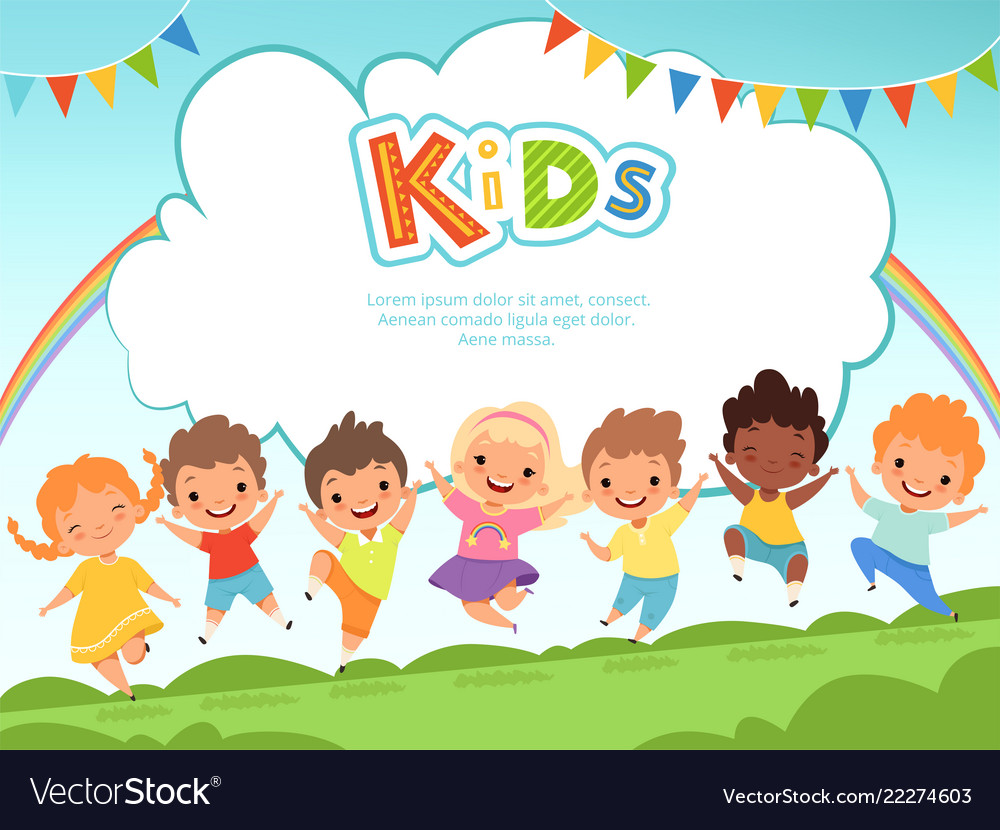 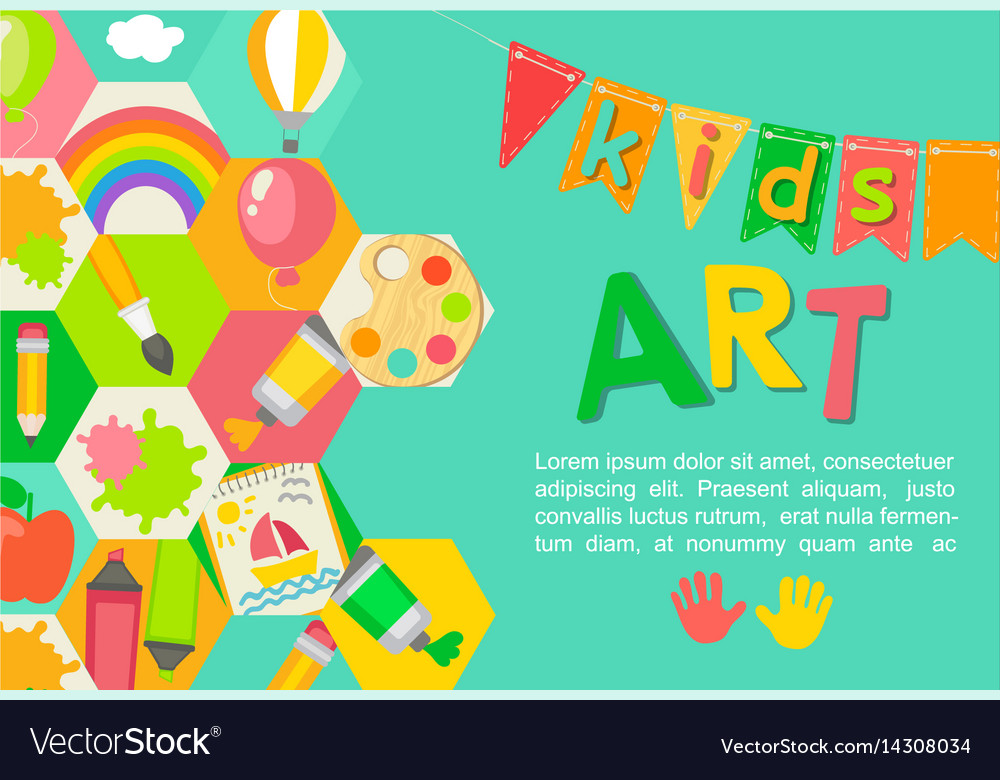 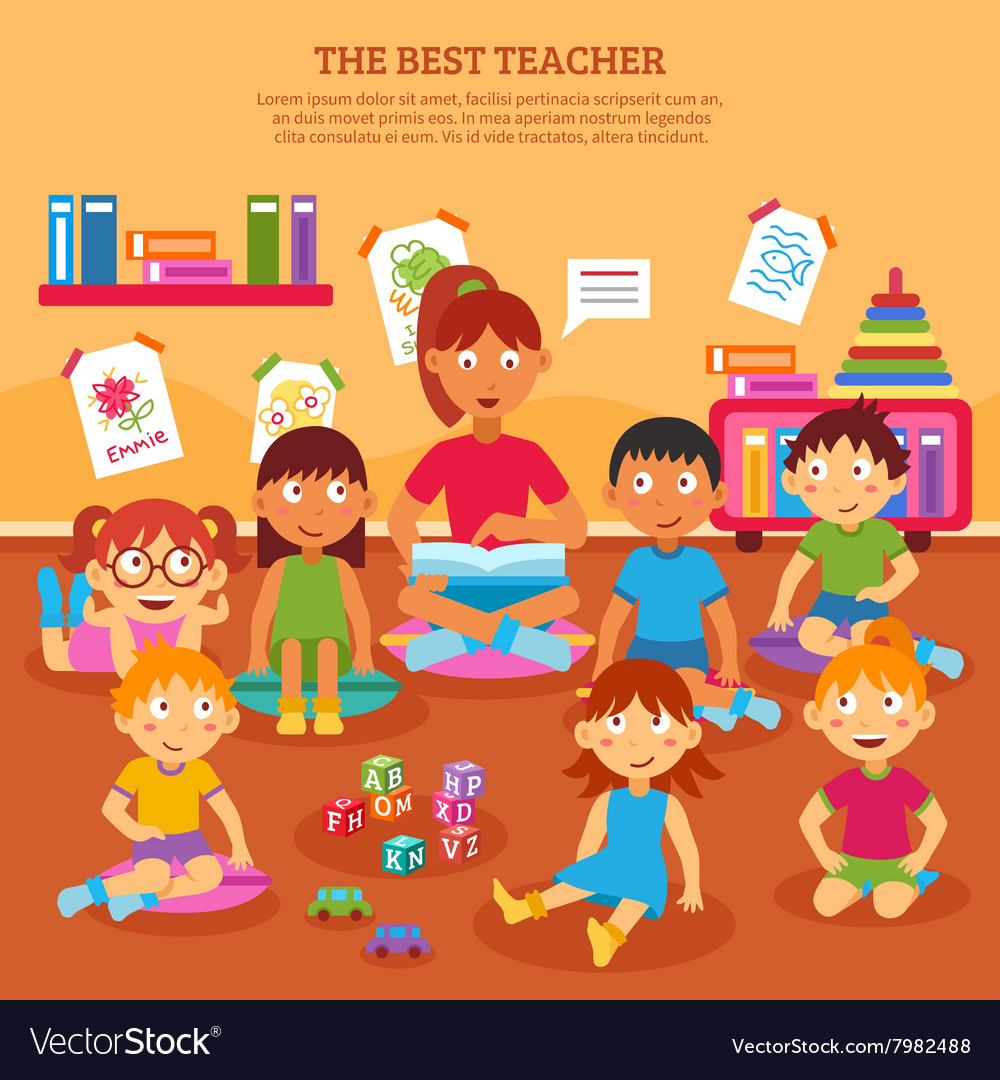 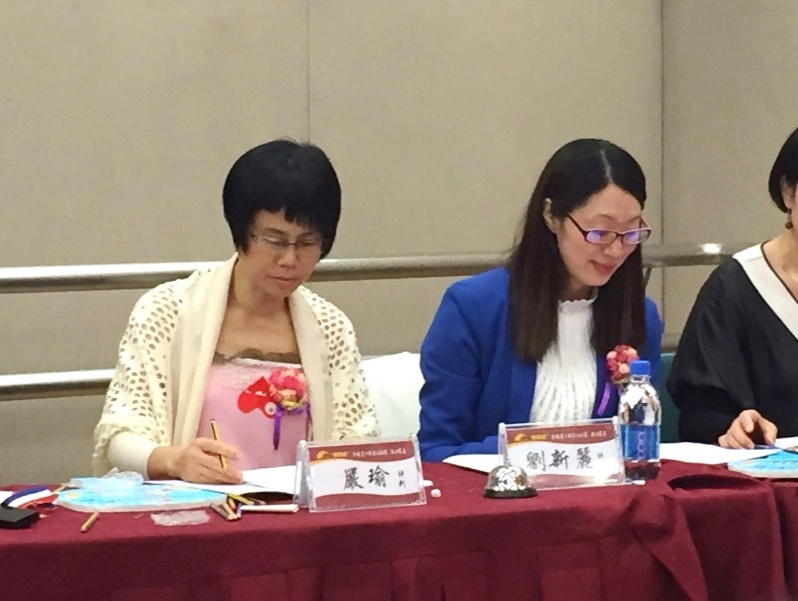 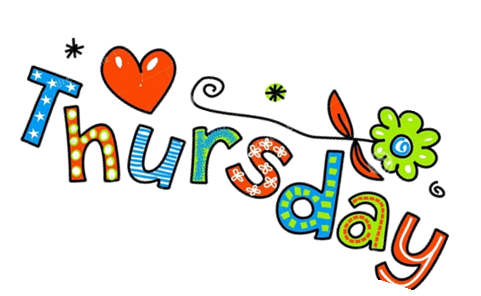 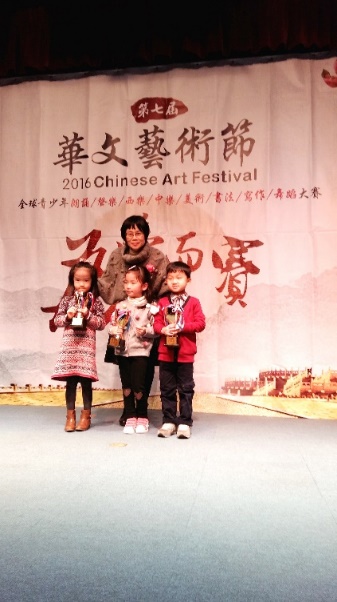 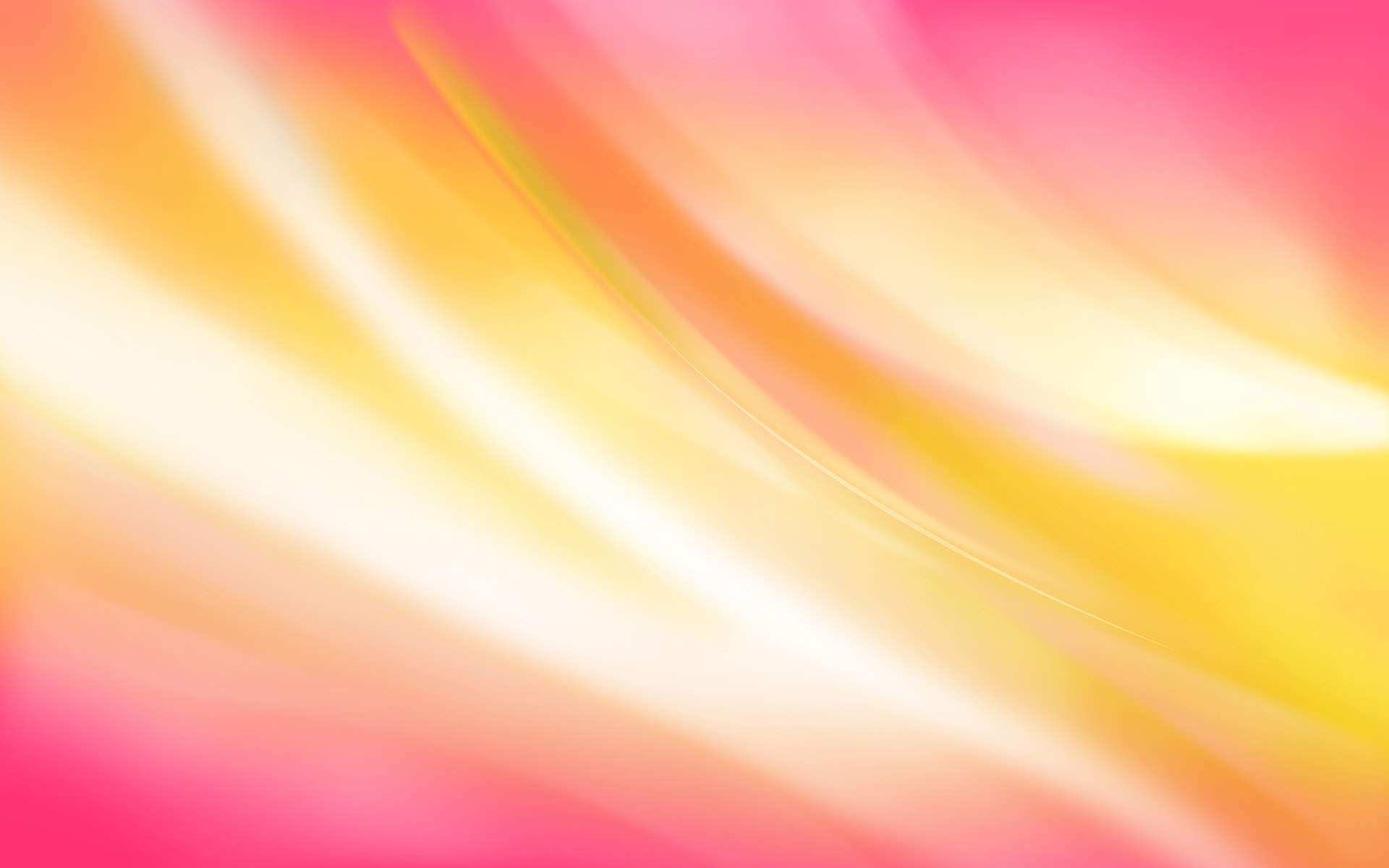 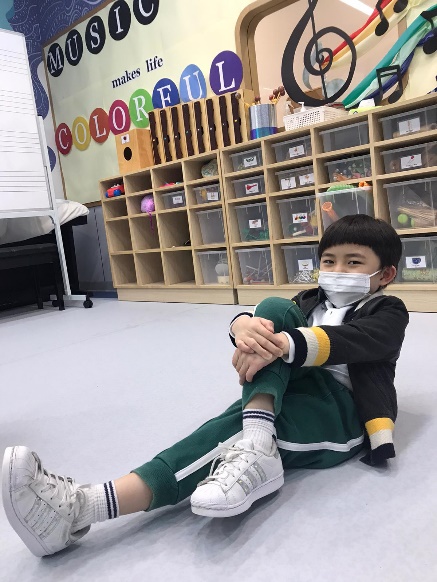 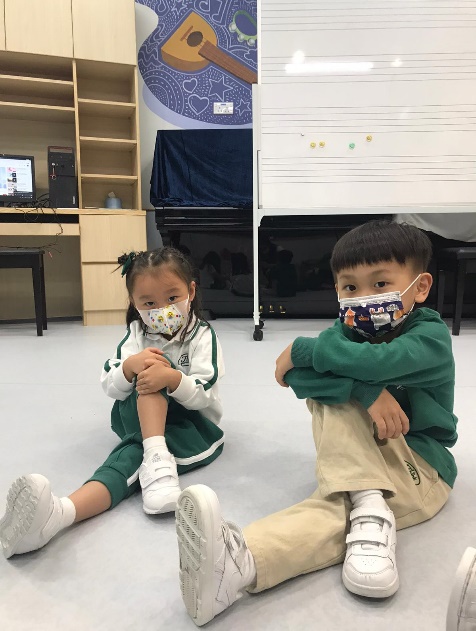 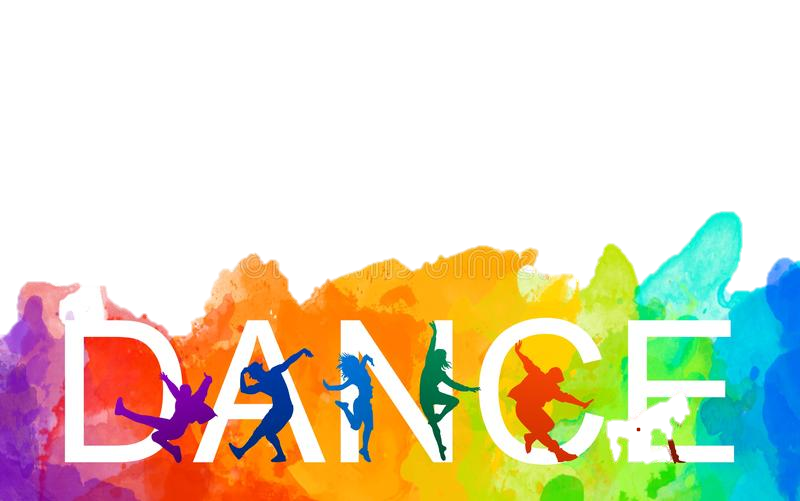 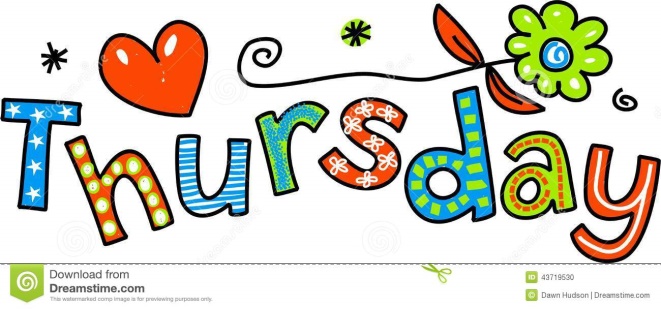 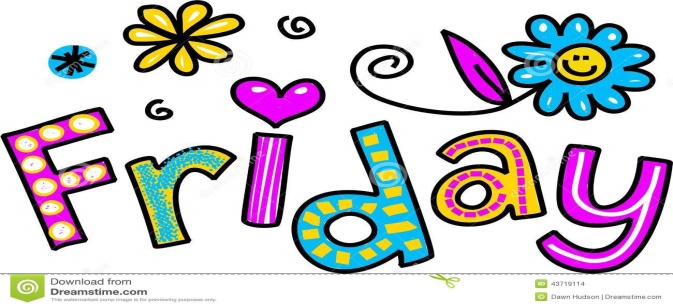 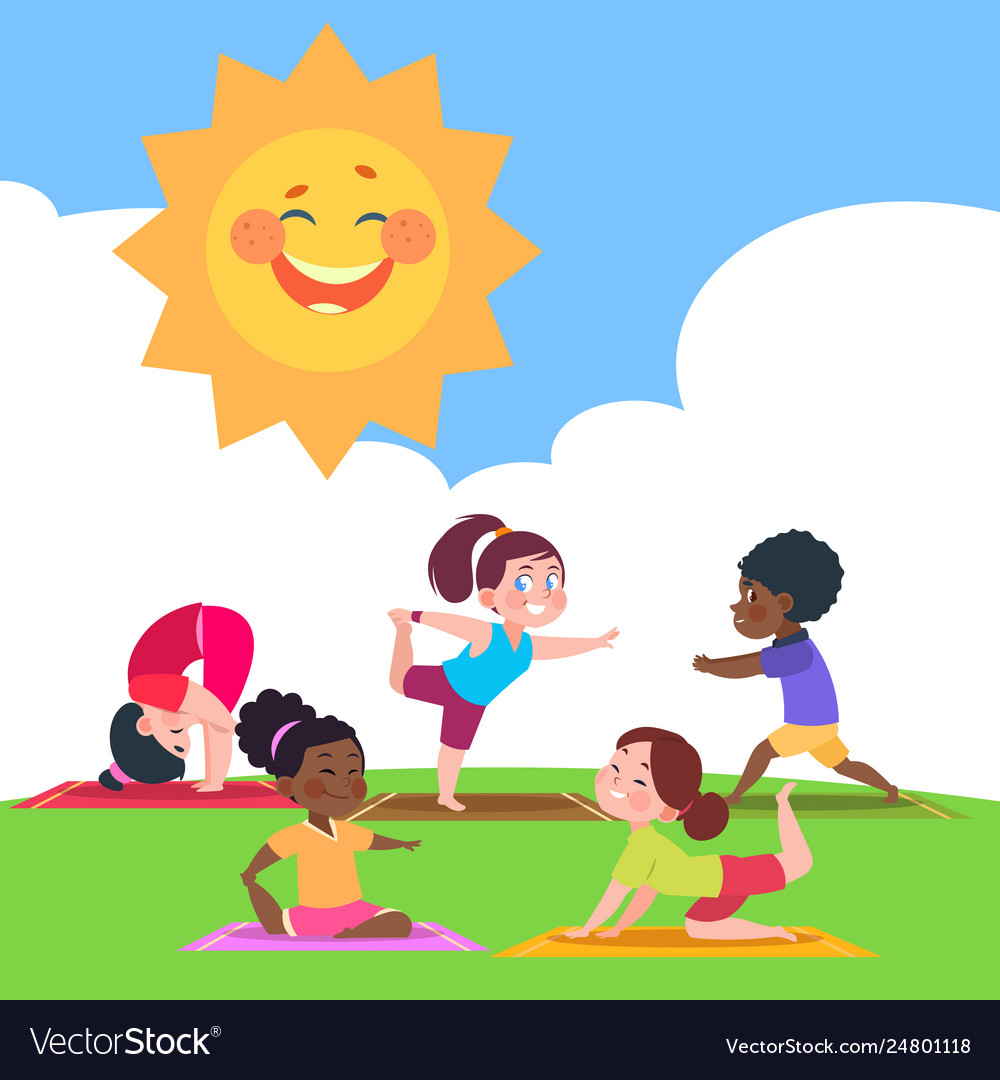 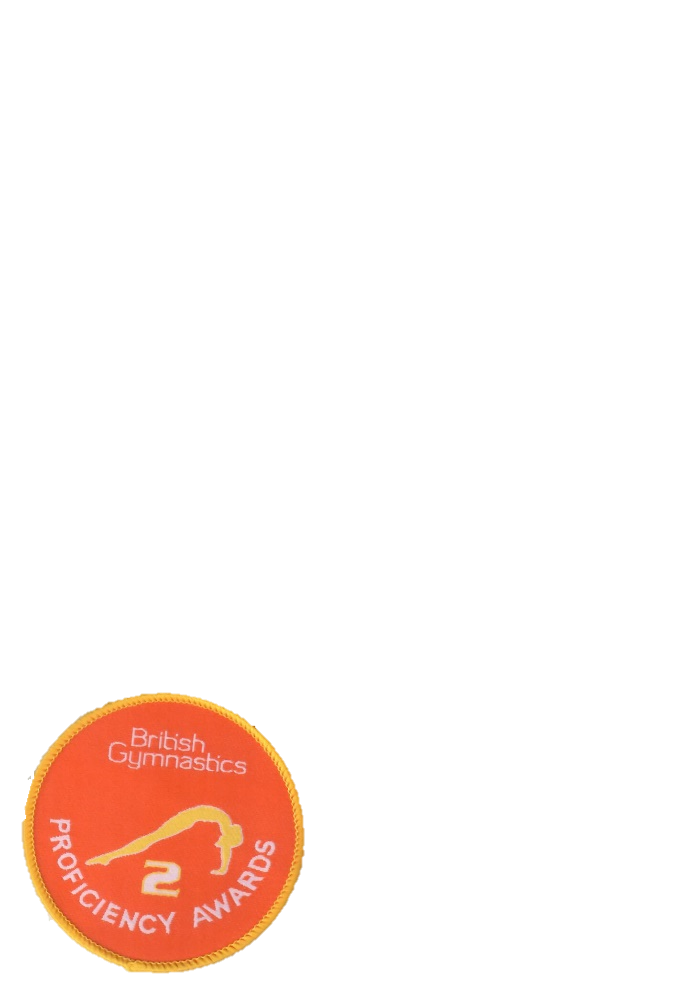 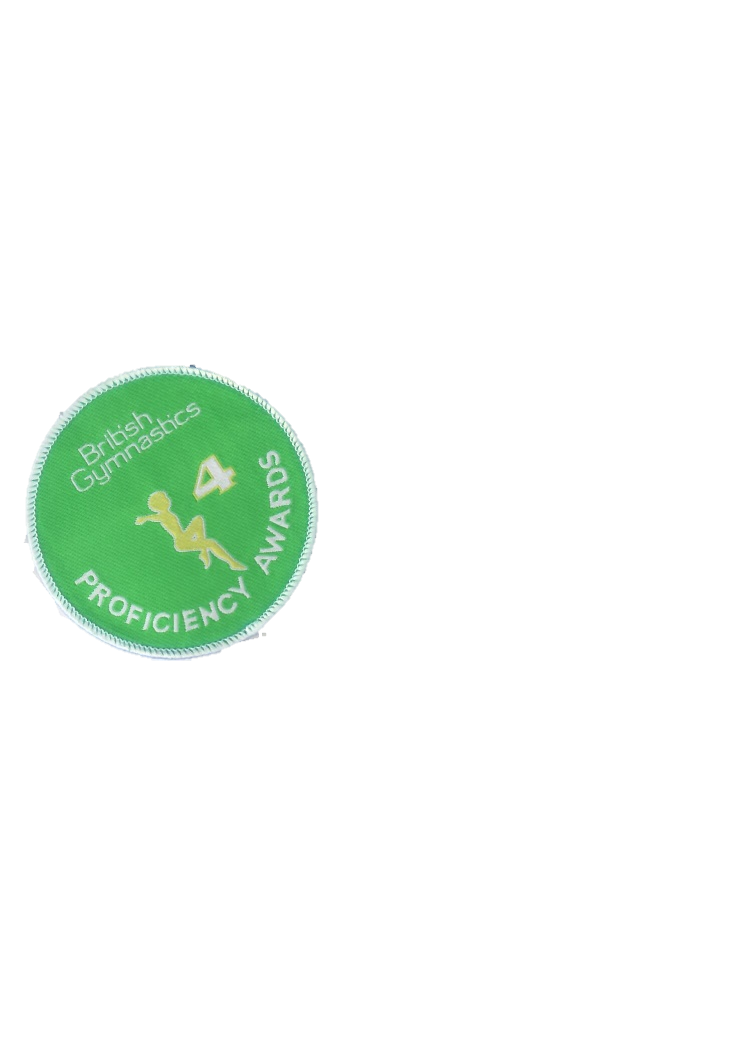 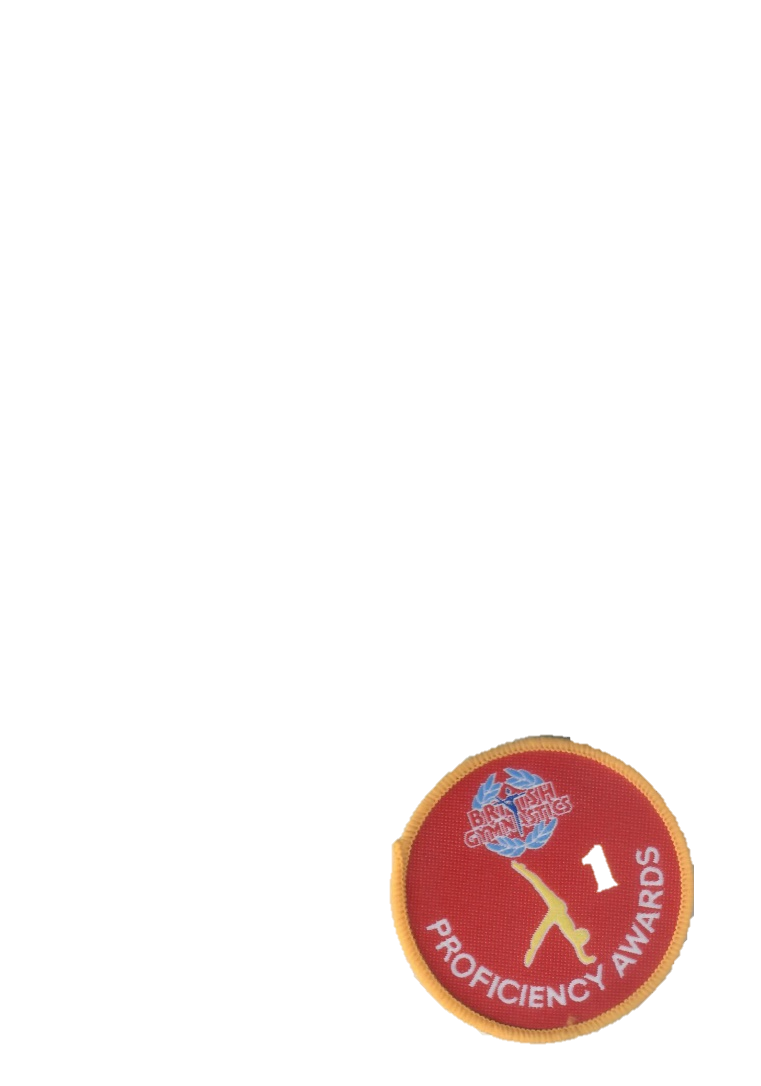 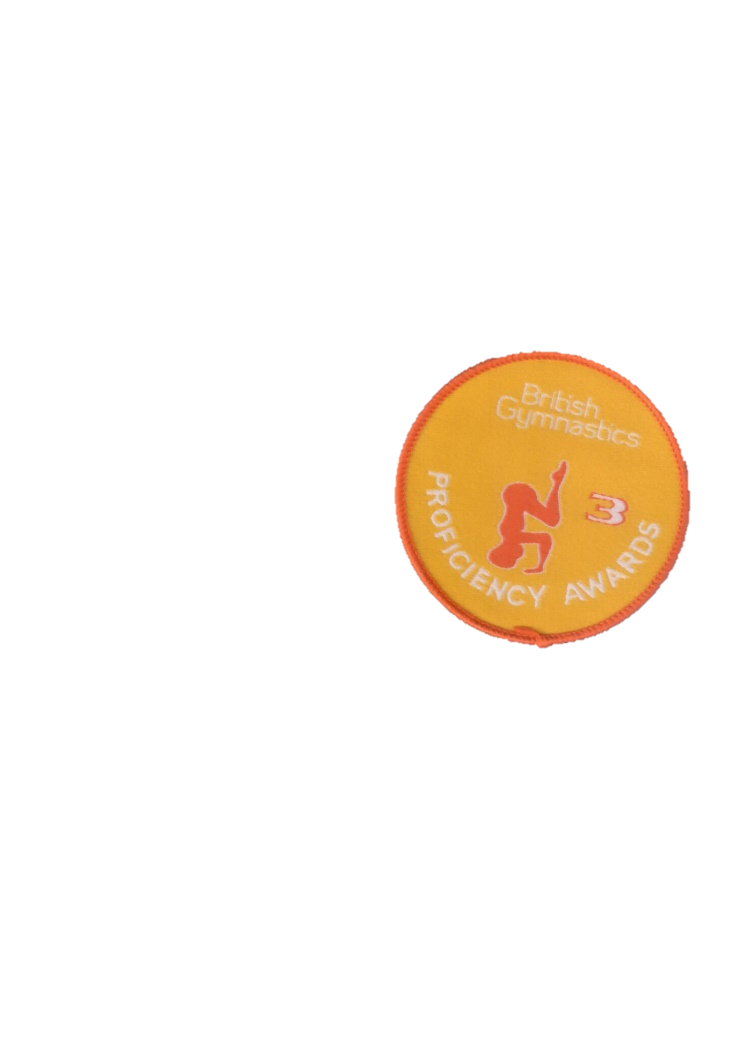 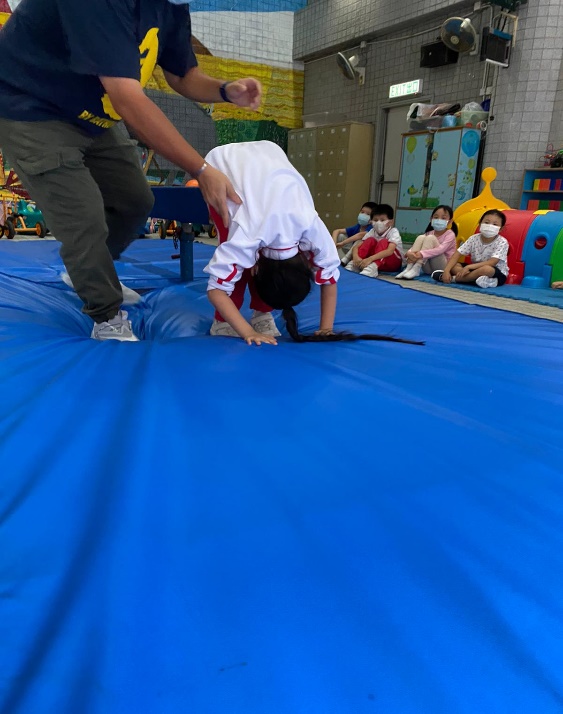 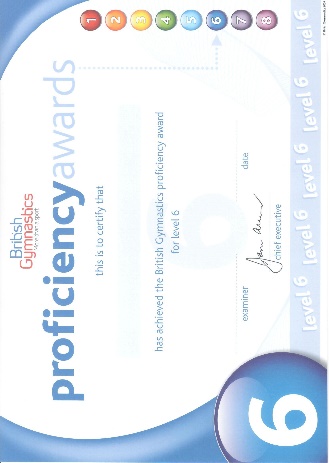 CodeAge DayTimeFee (2 months)Class Dates (8 lessons)T13 to 6(LN -UK)Monday4:15pm-5:15pm$1600-Sept 6, 13, 20, 27Oct 4, 11, 18, 25Name of Child   :(Eng)(Chi)Birthday (D/M/Y): Sex:Parent’s Tel. No.:()()(Home)Home Address: Cheque Number : ___________________ Amount : $__________________Cheque Number : ___________________ Amount : $__________________Cheque Number : ___________________ Amount : $__________________Cheque Number : ___________________ Amount : $__________________Cheque Number : ___________________ Amount : $__________________Cheque Number : ___________________ Amount : $__________________Cheque Number : ___________________ Amount : $__________________Cheque Number : ___________________ Amount : $__________________Programmes to enroll Programmes to enroll Programmes to enroll Programmes to enroll Programmes to enroll Programmes to enroll Programmes to enroll Programmes to enroll Fun with Taekwondo (Monday) Fun with Taekwondo (Monday) Fun with Taekwondo (Monday) Fun with Taekwondo (Monday)  T1 $1600- T1 $1600- T1 $1600-Fun with Hip Hop Dance (Tuesday)Fun with Hip Hop Dance (Tuesday)Fun with Hip Hop Dance (Tuesday) H1 $1400- H1 $1400- H1 $1400-Fun with Science Exploration(Wednesday)      Fun with Science Exploration(Wednesday)      Fun with Science Exploration(Wednesday)       S1 $1260- S1 $1260- S1 $1260-Fun with Jazz Funk (Thursday)Fun with Jazz Funk (Thursday) J1 $1400- J1 $1400- J1 $1400-Fun with Gymnastics (Friday) G1 $1260- G2 $1260- G2 $1260- G3 $1400-Fun with Putonghua (Thursday) PTH1$1610- PTH1$1610-  PTH2 $1610-  PTH2 $1610-(Is your child allergic to any materials? No / Yes ____________________________)(Is your child allergic to any materials? No / Yes ____________________________)(Is your child allergic to any materials? No / Yes ____________________________)(Is your child allergic to any materials? No / Yes ____________________________)(Is your child allergic to any materials? No / Yes ____________________________)CodeAgeDayTimeFee(2 months)Class Dates(7 lessons)PTH 24 to 6LK- UKThursday4:15 pm –5:15 pm$1610-Sept 9, 16, 23, 30Oct 7, 21, 28CodeAgeDayTimeFee(2 months)Class Dates(7 lessons)PTH 12 to 4LN-UNThursday12:00 noon –1:00 pm$1610-Sept 9, 16, 23, 30Oct 7, 21, 28CodeLevelAge DayTimeFee(2 months)Class Dates (7 lessons)G1BeginnersUp to 3Friday4:15pm to 5pm$1260-Sept 10, 17, 24Oct 8, 15, 22, 29G2Level 13 to 5Friday4:15pm to 5pm$1260-Sept 10, 17, 24Oct 8, 15, 22, 29G3Level 25 to 12Friday4:15pm to 5:15pm$1400-Sept 10, 17, 24Oct 8, 15, 22, 29